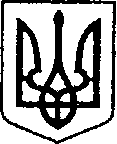 Ніжинська міська радаVІI скликання      Протокол № 1засідання постійної комісії міської ради з майнових та житлово-комунальних питань, транспорту, зв’язку та охорони навколишнього середовища27.11. 2020р.                                                                                               14:00                                                                                                               Великий залГоловуюча: Дегтяренко Вячеслав Миколайович – голова комісіїЧлени комісії: Лінник А.В., Одосовський М.І., Онокало І.А., Черпіта С.М.,Відсутні: Рябуха В.Г.Присутні: Хоменко Ю.Ю., секретар ради;Родченко Н.І. – депутат міської ради;Кушніренко А.М., - начальник управління житлово-комунального господарства та будівництва.Формування  порядку денного:СЛУХАЛИ:Дегтяренко В.М.,  голова комісії.	Ознайомив присутніх з порядком денним засідання постійної комісії міської ради з майнових та житлово-комунальних питань, транспорту, зв’язку та охорони навколишнього середовища від 27.11. 2020 року.ВИРІШИЛИ:Затвердити в цілому порядок денний засідання постійної комісії міської ради з майнових та житлово-комунальних питань, транспорту, зв’язку та охорони навколишнього середовища. ГОЛОСУВАЛИ: «за» - 5 одноголосно.Порядок денний1. Про вибори заступника голови постійної депутатської комісії міської ради з майнових та житлово-комунальних питань, транспорту, зв’язку та охорони навколишнього середовища. 2. Про вибори секретаря постійної депутатської комісії  з  майнових та житлово-комунальних питань, транспорту, зв’язку та охорони навколишнього середовища. 3. РізнеРозгляд питань порядку денного1. Про вибори заступника голови постійної депутатської комісії з майнових та житлово-комунальних питань, транспорту, зв’язку та охорони навколишнього середовища. СЛУХАЛИ:  Дегтяренка В.М,  (головуючий на засіданні), про вибори заступника голови комісії.ВИРІШИЛИ: обрати заступником голови постійної депутатської комісії з майнових та житлово-комунальних питань, транспорту, зв’язку та охорони навколишнього середовища Одосовського Михайла Івановича. ГОЛОСУВАЛИ: «за – 5», «проти – 0», «утримався – 0», «не голосував - 0».2. Про вибори секретаря постійної депутатської комісії з майнових та житлово-комунальних питань, транспорту, зв’язку та охорони навколишнього середовища. СЛУХАЛИ:  Дегтяренка В.М,  (головуючий на засіданні), про вибори секретаря комісії.ВИРІШИЛИ: обрати секретарем  постійної депутатської комісії з майнових та житлово-комунальних питань, транспорту, зв’язку та охорони навколишнього середовища Онокало Ірину Анатоліївну. ГОЛОСУВАЛИ: «за – 5», «проти – 0», «утримався – 0», «не голосував - 0».3. Різне.3.1. Про розгляд звернення від депутата міської ради Рябухи В.Г., лист вих. №1-2 від 23.11.2020р. 3.2. Про розгляд звернення від депутата міської ради Рябухи В.Г., лист вих. №1-3 від 25.11.2020р. 3.3. 3.4.Голова комісії                                                                               В.М. Дегтяренко Секретар комісії                                                             	             І.А. ОнокалоСЛУХАЛИ:Дегтяренка В.М., голову комісії, який ознайомив зі змістом звернення (лист додається).ВИСТУПИЛИ:Кушніренко А.М., Редченко Н.І., Онокало І.А., взяли участь в обговоренні даної проблеми. ВИРІШИЛИ:   Прийняти до відома та рекомендувати надати доручення УЖКГ та Б (Кушніренку А.М.), вивчити питання, щодо встановлення зупинки громадського транспорту, про яку йдеться у зверненні депутата міської ради Рябухи В.Г. та надати  пропозиції  (лист додається). СЛУХАЛИ:Дегтяренка В.М., голову комісії, який ознайомив зі змістом звернення (лист додається).ВИСТУПИЛИ:Кушніренко А.М., Онокало І.А., Лінник А.В., Одосовський М.І. взяли участь в обговоренні даної проблеми. ВИРІШИЛИ:   Прийняти до відома та рекомендувати надати доручення УЖКГ та Б (Кушніренку А.М.),  вивчити дану проблему щодо капітального ремонту дороги, про яку йдеться у зверненні депутата міської ради Рябухи В.Г. та надати  пропозиції  (лист додається).СЛУХАЛИ:Дегтяренка В.М., голову комісії, надав слово Радченко Н.І., яка підняла проблемні питання по яких  до неї звернулись мешканці міста: відсутність тротуару на вул. Ващенка;потреба огорожі  від проїжджої частини дороги для забезпечення безпечного проходу дітей до ЗОШ №12;потреба придбання автобусів громадського транспорту для покращення надання послуг по перевезенню.Також, звернулась з проханням  надати інформацію почерговості виконання робіт по капітальному ремонту вулиці Шевченка.ВИСТУПИЛИ:Кушніренко А.М., Лінник А.В., Черпіта С.М, Одосовський М.І., Онокало І.А., взяли участь в обговоренні.ВИРІШИЛИ:Прийняти до відома та доручити УЖКГ та Б (Кушніренку А.М.) озвучити на засіданні комісії  пропозиції по піднятим питанням.СЛУХАЛИ:Дегтяренка В.М., голову комісії, надав слово Черпіті С.М., який підняв проблемне питання потреби розчищення русла річки Остер.ВИСТУПИЛИ:Кушніренко А.М., Онокало І.А., Лінник А.В. взяли участь в обговоренні, .ВИРІШИЛИ:   Прийняти до відома та рекомендувати надати на міського голову лист щодо озвученої проблеми .